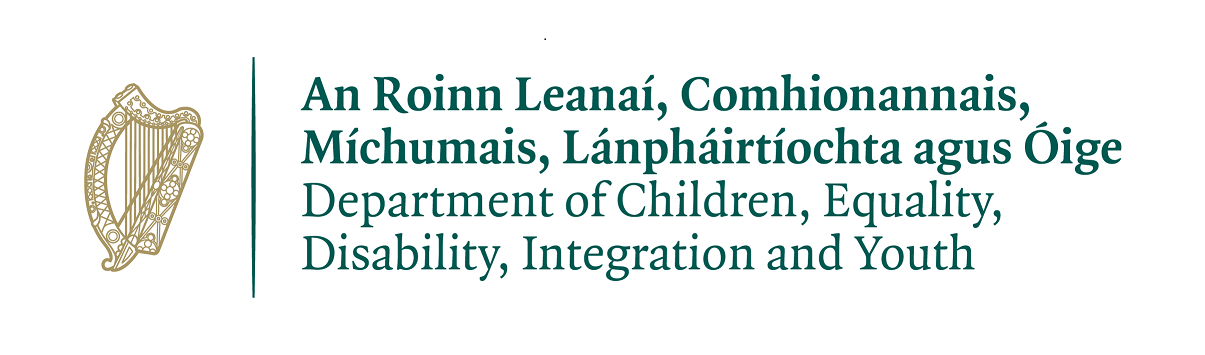 TIONSCNAMH SPRIOCDHÍRITHE TACAÍOCHTA INFHOSTAITHEACHTA ÓIGE 2021/2022I NÓTA FAISNÉISE D’EAGRAÍOCHTAÍ IS IARRATASÓIRÍBa cheart an fhaisnéis atá sa doiciméad seo a léamh i dteannta le Foirm Iarratais TTISAÓ agus Doiciméad Treorach.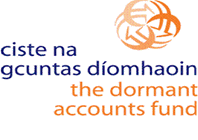 Faisnéis d'Eagraíochtaí Iarratasóirí - Ceisteanna CoitiantaCad é an TTISAÓ?Is acrainm é an TTISAÓ a sheasann don Tionscnamh Tacaíochta Infhostaitheachta Spriocdhírithe don Aos Óg. Tá sé i gceist ag an TTISAÓ clár / gníomhartha a mhaoiniú chun tacú le daoine óga 15-24 bliana d’aois nach bhfuil in oideachas nó oiliúint fostaíochta trí idirghabhálacha pobalbhunaithe a sholáthar chun a gcuid scileanna boga, muiníne agus gníomhaireachta a fheabhsú chun rannpháirtíocht daoine óga i mbealaí dul chun cinn a chinntiú.Cé atá i dteideal iarratas a dhéanamh?Is Tá an tionscnamh oscailte do sheirbhísí pobail, deonacha agus neamhbhrabúis agus eagraíochtaí a thacaíonn le daoine óga. Féadfaidh eagraíochtaí aonair iarratais a dhéanamh. Tá comhiarratais incheadaithe, má mholtar comhthionscnamh, ní mór eagraíocht ceannais a ainmniú mar an páirtí freagrach as an iarratas agus gach gné den Tionscnamh.Cad é an spriocghrúpa?Is é an spriocghrúpa don TTISAÓ ná daoine óga idir 15 agus 24 bliana d’aois (go huile), nach bhfuil i bhfostaíocht, in oideachas nó in oiliúint faoi láthair. Is é an aidhm ná daoine óga spriocdhírithe ‘atá deacair a bhaint amach’ a fhostú, lena n-áirítear daoine óga a bhfuil aonrú, míbhuntáiste eacnamaíoch nó dífhostaíocht idirghlúine iontu.Cad is Próifíl Riachtanas OBB TTISAÓ ann?An Féadfar Próifíl Riachtanas BOO TTISAÓ a sholáthar le d’iarratas. Seo breac-chuntas ar na spriocghrúpaí / na spriocghrúpaí agus / nó an áit / na suíomhanna geografacha a bhfuil sé beartaithe ag an BOO a bheith mar phríomhfhócas na n-idirghabhálacha i réimse feidhme an BOO. Ní mór d’eagraíochtaí Iarratasóra freagairt do Phróifíl Riachtanas TTISAÓ BOO a thugann aghaidh ar na spriocghrúpaí agus na riachtanais a shainaithnítear laistigh díobh. Agus an fhoirm iarratais á comhlánú acu, tabharfaidh eagraíochtaí is iarrthóirí breac-chuntas soiléir ar an gcaoi a bhfreagraíonn an clár / na gníomhartha atá beartaithe do Phróifíl Riachtanas TTISAÓ BOO. Cad iad na riachtanais a gcaithfear aghaidh a thabhairt orthu mura n-eisíonn an BOO Próifíl Riachtanas TTISAÓ BOO?I gcás nach n-eisíonn BOOanna Próifíl Riachtanas BOO TTISAÓ, táthar ag súil go ndéanfaidh eagraíochtaí is iarrthóirífreagairt do riachtanais spriocghrúpa TTISAÓ. Ba cheart go mbeadh sonraí cáilíochtúla agus cainníochtúla mar thaca le sainaithint riachtanas. (féach ‘Cad is spriocghrúpa ann?’ thuas.)Cad iad na cineálacha cur chuige / gníomhartha atá incháilithe faoin TTISAÓ?Beidh rannpháirtíocht daoine óga ar bhonn deonach. Ba cheart go mbeadh sé mar aidhm ag an gcur chuige foriomlán dul i dteagmháil le daoine óga chun a dtorthaí forbartha pearsanta agus sóisialta a fhorbairt agus tacú le daoine óga trína n-ullmhú le haghaidh dul ar aghaidh chuig breisoideachas, oiliúint agus / nó fostaíocht. Ba cheart go mbeadh freagra tacaíochta pobalbhunaithe, dírithe ar dhaoine óga ar riachtanais an spriocghrúpa, soiléir. Caithfear meantóireacht agus oiliúint a ionchorprú sa seachadadh seirbhíse.Cé mhéid maoinithe atá ar fáil?Leithdháileadh buiséad bliantúil ar gach BOO don TTISAÓ. Fógróidh gach BOO an méid iomlán atá ar fáil. Ní dhéanfar leithdháileadh foirmiúil ach amháin tar éis don Roinn cead a fháil. Ní sháróidh an leithdháileadh maoinithe uasta in aghaidh an tionscadail aonair an leithdháileadh atá ar fáil don BOO nó € 60,000, cibé acu is lú.Cén caiteachas atá incháilithe faoin TTISAÓ?Is caiteachas incháilithe faoin TTISAÓ iad costais dhíreacha agus indíreacha. Tagraíonn costais dhíreacha do chostais foirne agus cláir. Tagraíonn costais indíreacha do chíos, solas, teas srl. Níor chóir go mbeadh costais indíreacha níos mó ná 10% den bhuiséad iomlán. Má tá costas iomlán an tionscadail níos mó ná méid an deontais atá á lorg, ní mór don iarratasóir foinse iarmhéid an mhaoinithe a leagan amach go soiléir agus conas a áiritheofar é. Ní cheadaítear maoiniú a dhúbailt.Cén fhad atá an maoiniú faoi TTISAÓ?Feidhmeoidh an scéim ar feadh íostréimhse 12 mhí. Tá maoiniú do 2022 faoi réir na bpróiseas buiséadach bliantúil a bheidh ar siúl níos déanaí i mbliana. Tá RLGÓ ag obair faoi láthair chun maoiniú a fháil go dtí deireadh mhí na Nollag 2022. Deimhneofar é seo go luath i 2022. Agus aird á tabhairt air seo, ba cheart gach iarratas a chomhlánú bunaithe ar sheachadadh 12 mhí agus níor cheart go sáródh sé uasteorainn leithdháilte deontas de €60,000.An mbeidh an dara babhta iarratas ar an TTISAÓ do 2022?Tá toradh reatha an phróisis iarratais bailí don tréimhse 2021 go deireadh 2022. Mar sin féin, ciallaíonn ceanglais airgeadais phoiblí go ndéantar leithdháiltí a bhlianú, i.e. caithfear leithdháileadh a sholáthar go foirmiúil i 2022 agus buiséad a chur faoi bhráid an BOO lena athbhreithniú.Conas is féidir le heagraíocht / grúpaí iarratas a dhéanamh ar mhaoiniú?Ní mór d’eagraíocht iarratasóirí an fhoirm iarratais a chomhlánú go hiomlán agus í a chur faoi bhráid an BOO ag úsáid an ríomhphoist ainmnithe faoin dáta deiridh. Cuir in iúl duit nach ndéanfar iarratas neamhiomlán agus / nó iarratais a fhaightear tar éis an spriocdháta a mheas.Conas a dhéantar iarratais a mheas?Tionólfaidh gach BOO Grúpa Comhordaithe BOO chun athbhreithniú a dhéanamh ar gach iarratas comhlánaithe a fhaightear faoin spriocdháta. Déanfaidh Grúpa Comhordaithe an BOO moltaí don RLGÓ bunaithe ar an gcóras scórála.Cad iad na critéir a bhfuilfidh BOOEanna chun tomhais mholta thar an RLGÓ?Is iad seo a leanas na critéir: Riachtanas aitheanta, dul chun cinn trí chomhpháirtíocht, scileanna boga, breisíocht agus inbhuanaitheacht, meantóireacht agus oiliúint & luach ar airgead. Ní mór d’iarratais an t-íosriachtanas scór a chomhlíonadh chun go mbeidh gach critéar dámhachtana incháilithe do mhaoiniú deontais. D’fhonn cáiliú d’airgead TTISAÓ, ní mór d’iarratasóirí 15 phointe ar a laghad a scóráil i ngach catagóir aonair agus aghaidh a thabhairt go soiléir ar an riachtanas aitheanta.Cad iad riachtanais tuairiscithe an TTISAÓ?Ceanglófar ar eagraíochtaí rathúla Comhaontú Leibhéal Seirbhíse a shíniú leis an BOO ábhartha agus oibriú ar bhealach oscailte agus comhoibritheach le linn an TTISAÓ. Caithfear gach tuarascáil airgeadais, oibríochta agus dul chun cinn a theastaíonn don TTISAÓ a chur faoi bhráid an BOO. Ní mór aon athruithe riachtanacha ar an tseirbhís nó ar an gcaiteachas mar a leagtar amach san fhoirm iarratais iad a chomhaontú leis an BOO.An bhfuil uirlis tomhais fhorordaithe ann?Tá sé beartaithe uirlis tomhais riachtanach a shocrú le húsáid le linn 2022. Caithfidh gach iarratasóir rathúil agus na BOOanna an uirlis tomhais fhorordaithe don TTISAÓ a úsáid. Ní chuireann sé seo srian ar eagraíochtaí rathúla iarratasóirí ó éagsúlacht uirlisí tomhais eile atá oiriúnach dá gcleachtas, dá dtionscadal nó do riachtanais daoine óga a úsáid.An bhfuil meastóireacht náisiúnta ann?Tá plean RLGÓ chun rath an tionscnaimh a thomhas trí mheastóireacht náisiúnta a thionscnamh ar an TTISAÓ in 2022. Beidh gach iarratasóir rathúil agus na 16 BOO ag teastáil chun dul i dteagmháil leis an meastóireacht náisiúnta ar an TTISAÓ.